RENCANA  PELAKSANAAN  PEMBELAJARAN	Nama Sekolah	:  SMAMata Pelajaran	:  KimiaKelas / Semester	:  	X PMS/ GANJILMateri Pokok	:	Ikatan KimiaAlokasi Waktu	:	1x 1 JPKOMPETENSI INTIMenghayati dan mengamalkan ajaran yang dianutnya.Menghayati dan mengamalkan perilaku jujur, disiplin, tanggungjawab, peduli (gotong royong, kerjasama, toleran, damai), santun, responsif dan pro-aktif dan menunjukkan sikap sebagai bagian dari atas berbagai permasalahan dalam berinteraksi secara efektifdengan lingkungan sosial dan alam serta dalam menempatkan diri sebagai cerminan bangsa dalam pergaulan dunia.Memahami, menerapkan, menganalisis pengetahuan faktual, konseptual, prosedural berdasarkan ingintahunya tentang ilmu pengetahuan, teknologi, seni budaya, dan humaniora dengan wawasan kemanusiaan, kebangsaan, kenegaraan, dan peradaban terkait penyebab fenomena dan kejadian, serta menerapkan pengetahuan prosedural pada bidang kajian yang spesifik sesuai dengan bakat dan minatnya untuk memecahkan masalah. Mengolah, menalar, dan menyaji dalam ranah konkret dan ranah abstrak terkait dengan pengembangan dari yang dipelaajarinya di sekolah secara mandiri, dan mampu menggunakan metoda sesuai kaidah keilmuan. B. KOMPETENSI DASARMenyadari adanya keteraturan struktur partikel materi sebagai wujud kebesaran Tuhan YME dan pengetahuan tentang struktur partikel materi sebagai hasil pemikiran kreatif manusia yang kebenarannya bersifat tentatif.Menunjukkan perilaku ilmiah (memiliki rasa ingin tahu, disiplin,  jujur, objektif, terbuka,  mampu membedakan fakta dan opini, ulet, teliti, bertanggung jawab, kritis, kreatif, inovatif,  demokratis, komunikatif) dalam merancang dan melakukan percobaan serta berdiskusi yang diwujudkan dalam sikap sehari-hari. Menunjukkan perilaku kerjasama,santun, toleran, cinta damai dan peduli lingkungan serta hemat dalam memanfaatkan sumber daya alam.Menunjukkan perilaku responsif,  dan proaktif serta bijaksana sebagaiwujud kemampuan memecahkan masalah dan membuat keputusan 3.7     menganalisis  teori jumlah pasangan elektron  di sekitar inti atom (Teori Domain Elektron) untuk menentukan bentuk molekul.C. INDIKATORSikapMenunjukan sikap positif (individu dan sosial) dalam diskusi kelompokMenunjukkan perilaku dan sikap menerima, menghargai, dan melaksanakan kejujuran, ketelitian, disiplin dan tanggung jawabMenunjukkan perilaku dan sikap menerima, menghargai, dan melaksanakan kejujuran, ketelitian, disiplin dan tanggung jawabPengetahuan dan keterampilanMenentukan bentuk molekul berdasarkan teori pasangan elektron dan teori hibridisasi.D. TUJUAN PEMBELAJARANSetelah proses pembelajaran siswa diharapkan dapat :Pertemuan 6-7Siswa menentukan bentuk molekul berdasarkan teori pasangan elektron dan teori hibridisasi.E. MATERI PEMBELAJARAN	Ikatan Kimia	Fakta	:	Senyawa ion, senyawa kovalen, sifat fisik senyawa	Konsep	: ikatan ion, ikatan kovalen, ikatan kovalen koordinasi, interaksi antar partikel, dan kepolaran senyawa	Prinsip	:	proses terbentuknya ikatan ion dan ikatan kovalen	Prosedural	: Langkah percobaan dengan molymod.Ikatan ion	Ikatan ini terjadi akibat adanya gaya elektrostatik atau gaya saling tarik menarik antara ion positif dan ion negatif. Biasanya terbentuk dari unsur logam dengan unsur non logam. Contohnya adalah NaCl, MgCl2, Al2O3 dll. Ikatan kovalen	Ikatan ini terjadi akibat penggunaan pasangan elektron bersama oleh ato-atom yang berikatan. Ikatan ini biasanya terjadi antara unsur non logam dengan unsur non logam (sesama non logam). Ikatan ini dapat membentuk suatu ikatan rangkap sehingga terdiri dariikatan kovalen tunggal, rangkap dua dan rangkap tiga. Contohnya adalah H2, HCl, H2O, CO2, N2 dll3. Pada ikatan ini elektron sharing terdelokalisasi.F. METODE PEMBELAJARANPendekatan	:  Scientifik	Strategi	:  Cooperative Learning, Contextual Teaching Learning	Metode	:  Demostrasi, diskusi kelompok, praktikum, tanya jawab, permainan, dan penugasanG. ALAT / MEDIAAlat laboratorium (LKS)LCD ProyektorLaptopH. SUMBER PEMBELAJARANBuku SMA X yang relevanInternetTabel sistem periodik unsurI. KEGIATAN PEMBELAJARANPertemuan 7A. PENDAHULUAN ( 10 menit )Siswa merespon salamMenanyakan kehadiran dan kondisi siswa untuk kesiapan dalam belajarMemberikan analogi dua orang yang saling makan bersama namun makanan tersebut hanya berasal dari salah satunya sajaMenyampaikan tujuan pembelajaranB. KEGIATAN INTI ( 110 menit )Siswa mengamati unsur-unsur yang membentuk pasangan electron bebas (PEB)Siswa mengamati unsur-unsur yang membentuk pasangan electron ikatan (PEI)Siswa mengajukan pertanyaan terkait materi yang dipelajariSiswa secara berkelompok mempresentasikan hasil diskusi di depan kelas.Siswa diberikan beberapa senyawa dan Siswa mengidentifikasi jenis ikatan yang terjadi dengan mengkaji sifat fisik senyawa tersebut.Siswa yang dipanggil (NHT) akan mengkomunikasikan jawabannya di depan kelas.C. PENUTUP ( 15 menit )Siswa menyimpulkan materi tentang teori domain electron.Guru memberikan pekerjaan rumah beberapa soal tentang materi yang diajarkanJ. PENILAIANTeknik Penilaian 	: Tes uraian, pengamatan, penilaian kerjaProsedur Penilaian 	:K. NSTRUMEN PENILAIANLampiran 1Tes TertulisPedoman PenskoranLampiran 2Lembar Kerja PraktikumTujuan	: mgamatiteori domain electron pada senyawaAlat dan Bahan	:Molymod	Cara kerja	:Siapkan Molymod lengkap.Peragakan ikatan yang terbentuk dari H2OAmati ikatan yang terjadi.Pengamatan	:Pertanyaan	:Tentukan jumlah pasangan electron bebas dari H2O !Tentukan jumlah pasangan electron ikatan dari H2O !Lampiran  3Laporan praktikumMenyajikan laporan hasil percobaan tentang kepolaran senyawaPortofolio/Produk (fokus penilaian pada) aspek:1. Visual laporan2.  kelengkapan.3. jawaban pertanyaanStruktur laporan adalah sebagai berikutJudulTujuanLandasan teoriAlat dan bahan (sertakan dengan gambar atau foto)Langkah kerjaData percobaanJawaban pertanyaanKesimpulanReferensiInstrumen Laporan PraktikumLampiran 4LEMBAR PENGAMATAN PENILAIAN SIKAPMata Pelajaran 	: KimiaKelas/Semester 	: X/1Tahun Pelajaran	: 20  / 20Waktu Pengamatan	:Bubuhkan tanda √ pada kolom-kolom sesuai hasil pengamatan.	Keterangan:KB	: Kurang baik		B 	: Baik			SB	: Sangat baikIndikator sikap aktif dalam pembelajaran StoikiometriKurang baik jika menunjukkan sama sekali tidak ambil bagian dalam pembelajaranBaik jika menunjukkan sudah ada usaha ambil bagian dalam pembelajaran tetapi belum konsisten Sangat baik jika menunjukkan sudah ambil bagian dalam menyelesaikan tugas kelompok secara terus menerus dan konsistenIndikator sikap bekerjasama dalam kegiatan kelompok.Kurang baik jika sama sekali tidak bersikap toleran terhadap proses pemecahan masalah yang berbeda dan kreatif.Baik jika menunjukkan sudah ada usaha untuk bersikap toleran terhadap proses pemecahan masalah yang berbeda dan kreatif tetapi masih belum konsisten.Sangat baik jika menunjukkansudah ada usaha untuk bersikap toleran terhadap proses pemecahan masalah yang berbeda dan kreatif secara terus menerus dan konsisten.Indikator sikap toleran terhadap proses pemecahan masalah yang berbeda dan kreatif.Kurang baik jika sama sekali tidak memunculkan ide terhadap proses pemecahan masalah yang berbeda dan kreatif.Baik jika menunjukkan sudah ada usaha untuk memunculkan ide terhadap proses pemecahan masalah yang berbeda dan kreatif tetapi masih belum konsisten.Sangat baik jika menunjukkansudah ada usaha untuk memunculkan ide terhadap proses pemecahan masalah yang berbeda dan kreatif secara terus menerus dan konsisten.Indikator sikap teliti dalam menyelesaikan pekerjaan individu maupun kelompok.Kurang baik jika melakukan berbagai kesalahan dalam menyelesaikan pekerjaan individu maupun kelompokBaik jika menunjukkan ketepatan dalam menyelesaikan pekerjaan individu maupun kelompok tetapi masih belum konsisten.Sangat baik jika menunjukkan ketepatan dan teliti dalam menyelesaikan pekerjaan individu maupun kelompok secara terus menerus dan konsistenLampiran 5LEMBAR PENGAMATAN PENILAIAN KETERAMPILANMata Pelajaran 	: KimiaKelas/Semester 	: X/1Tahun Pelajaran	: 20  /20Waktu Pengamatan	:Bubuhkan tanda √pada kolom-kolom sesuai hasil pengamatan.Keterangan:KT	: Kurang terampilT 	: TerampilST	: Sangat terampilIndikator terampil menerapkan konsep/prinsip dan strategi pemecahan masalah yang relevan berkaitan dalam merancang, melakukan, dan menyimpulkan serta menyajikan hasil percobaan kepolaran senyawaKurang terampil jika sama sekali tidak dapat menerapkan konsep/prinsip dan strategi pemecahan masalah yang relevan yang berkaitan dalam merancang, melakukan, dan menyimpulkan serta menyajikan hasil percobaan kepolaran senyawaTerampil jikamenunjukkan sudah ada usaha untuk menerapkan konsep/prinsip dan strategi pemecahan masalah yang relevan yang berkaitan dalam merancang, melakukan, dan menyimpulkan serta menyajikan hasil percobaan kepolaran senyawa tapi belum seluruhnya tepat.Sangat terampill,jika menunjukkan adanya  usaha untuk menerapkan konsep/prinsip dan strategi pemecahan masalah yang relevan yang berkaitan dalam merancang, melakukan, dan menyimpulkan serta menyajikan hasil percobaan kepolaran senyawa sudah tepat.NoAspek yang dinilaiTeknik PenilaianWaktu Penilaian1.SikapTerlibat aktif dalam pembelajaran stoikiometriBekerjasama dalam kegiatan kelompok.Toleran terhadap proses pemecahan masalah yang berbeda dan kreatif.Teliti dalam bekerjaPengamatanSelama pembelajaran dan saat diskusi2.PengetahuanMampu menjelaskan konsep pembentukan pasangan electron bebas (PEB)Mampu menjelaskan konsep pembentukan pasangan electron ikatan (PEI)Tes tertulis, Pengamatan,  penilaian kinerjaPenyelesaian tugas individu dan kelompok3.KeterampilanTerampil dalam merancang, melakukan, dan menyimpulkan serta menyajikan hasil percobaan Teori Domain Elektron.PengamatanSelama praktikum di laboratoriumPenyelesaian tugas (baik individu maupun kelompok) dan saat diskusiTEORI DOMAIN ELEKTRONJelaskan secara singkat tentang teori domain electron !Gambarkan strutur lewis dari unsur berikut:  3. Tentukan pasangan electron bebas dan pasangan electron ikatan dari NH3  !No.KriteriaSkor1Jawab:Teori domain electron menerangkan bahwa pasangan-pasangan electron yang semuanya bermuatan negative akan berusaha saling menjauhi sehingga tolak menolak antar pasangan-pasangan menjadi minimum.102Jawab:Ca                        NaF (2)Al (2)S (2)Ca (2)Na (2)Skor maks 103.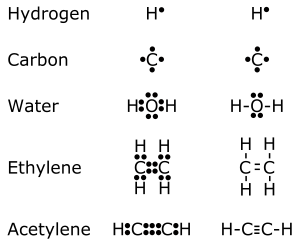 Domain electron ikatan (PEI) : 2Domain electron bebas (PEB): 210Nilai = (jumlah skor : skor maksimum) x 100Nilai = (jumlah skor : skor maksimum) x 100Nilai = (jumlah skor : skor maksimum) x 100NoStruktur LewisHasil Pengamatan1H2O3H2ONo.KriteriaPredikat1.Sesuai tujuanBaik jika 3 terpenuhi (8)  - 80Sedang jika 2  terpenuhi  (7) -70Kurang jika 1 terpenuhi  (6) -60Tdk ada (5)-50 2.Sesuai dengan dataBaik jika 3 terpenuhi (8)  - 80Sedang jika 2  terpenuhi  (7) -70Kurang jika 1 terpenuhi  (6) -60Tdk ada (5)-50 3.Benar/sesuai teoriBaik jika 3 terpenuhi (8)  - 80Sedang jika 2  terpenuhi  (7) -70Kurang jika 1 terpenuhi  (6) -60Tdk ada (5)-50 NoNama SiswaSikapSikapSikapSikapSikapSikapSikapSikapSikapSikapSikapSikapTotal SkorTotal SkorTotal SkorNoNama SiswaAktifAktifAktifTole-ransiTole-ransiTole-ransiBekerja-samaBekerja-samaBekerja-samaTelitiTelitiTelitiTotal SkorTotal SkorTotal SkorNoNama SiswaKBBSBKBBSBKBBSBKBBSBKBBSB1234…dstNoNama SiswaKeterampilanKeterampilanKeterampilanNoNama SiswaMenerapkan konsep/prinsip dan strategi pemecahan masalahMenerapkan konsep/prinsip dan strategi pemecahan masalahMenerapkan konsep/prinsip dan strategi pemecahan masalahNoNama SiswaKTTST12345…dstMengetahui,Kepala SekolahSuak Timah, 20Guru Mata Pelajaran...........................................................